Соглашениео внесении изменений в коллективный договорМОУ ИРМО «Лыловская начальная школа- детский сад»,регистрационный номер уведомительной регистрации в администрации Иркутского районного муниципального образования № - 62-21от 30.12.2021Мы, работодатель, в лице директора МОУ ИРМО  « Лыловская начальная  школа- сад»  Колосовская Ю.Н., и работники, в лице председателя первичной профсоюзной организации  Пальшиной Т.Н, на основании решения собрания трудового коллектива (Протокол №01 от  20.03.2022,г., заключили настоящее Соглашение о внесении изменений в коллективный договор МОУ ИРМО «Лыловская НШДС»:Таблицу в п.2.1.1 раздела 2 «Должностной оклад по категории педагогических работников» Приложения №2 к коллективному договору «Положение об оплате труда работников МОУ ИРМО «Лыловская НШДС», осуществляющих образовательную деятельность»,  изложить в новой редакции:                     2. Таблицу №1 в п.2.1. раздела 2 «Размеры окладов (должностных окладов), ставок заработной платы работников» Приложения №3 к коллективному договору «Положение об оплате труда работников, относящихся к категории служащих, учебно-вспомогательному и вспомогательному персоналу МОУ ИРМО «Лыловская НШДС», изложить в новой редакции:                                                                                                     Таблица №1МИНИМАЛЬНЫЕ РАЗМЕРЫ ОКЛАДОВ (ДОЛЖНОСТНЫХ ОКЛАДОВ) СТАВОК ЗАРАБОТНОЙ ПЛАТЫВ раздел IV «Рабочее время труда и отдыха» приложения №1 к коллективному договору  МОУ ИРМО «Лыловская НШДС» в нести следующие изменения пункт 4.3.8. подраздела 4.3 «Время отдыха» дополнить абзацем следующего содержания: Работникам, имеющим трех и более детей в возрасте до восемнадцати лет, ежегодный оплачиваемый отпуск предоставляется по их желанию  в удобное для них время до достижения младшим из детей возраста 14 лет»  3.2 пункт 4.1.12 подраздела 4.1 « Режим рабочего времени» второй абзац»                                                                            Не допускается привлекать к сверхурочной работе беременных женщин, работников до 18 лет и других категорий работников  в соответствии с ТК и иными федеральными законами» изложить в новой редакции:« Направление в служебные командировки, привлечение к сверхурочной работе, работе в ночное время, выходные и  нерабочие праздничные дни женщин, имеющих детей в возрасте до трех лет, при условии, что это не запрещено им в соответствии с медицинским заключением, выданным в порядке, установленном федеральными законами и иными нормативно-правовыми актами Российской Федерации, работникам, имеющим детей-инвалидов, работникам, осуществляющим уход за больными членами  их семей в соответствии  с медицинским заключением, выданным в порядке, установленном федеральными законами и иными  нормативно-правовыми актами Российской Федерации, матерям и отцам, воспитывающим без супруга (супруги) детей в возрасте до 14 лет, опекунам детей указанного возраста, родителю, имеющему ребенка в возрасте до 14 лет, в случае, если другой родитель работает вахтовым методом, а также  работникам, имеющим трех и более детей в возрасте до 18 лет, в период  до достижения младшим из детей возраста 14 лет допускаются только с их письменного согласия»В раздел III «Основные права, обязанности  и ответственность сторон  трудового договора» приложение №1 к коллективному договору  МОУ ИРМО «Лыловская НШДС» внести следующие изменения.        4.1. Раздел 3.1. «Работник имеет право» дополнить пунктом 3.1.16:« 3.1.16.-право на внеочередной  медосмотр в соответствии с нормативно-правовыми актами и ( или) медицинскими рекомендациями  с сохранением места работы ( должности) и средней заработной  платы               (среднего заработка) на время прохождения указанного медосмотра»4.2. Раздел 3.2. «работник обязан» дополнить  пунктами 3.2.12 и 3.2.13 следующего содержания:« 3.2.12. своевременно извещать работодателя об изменении сведений о себе, не позднее следующего дня после таких изменений;3.2.13 правильно использовать оборудование работодателя  и следить за его исправностью в рамках выполнения своей трудовой функции.»4.3. В разделе 3.5. «Работодатель имеет право» внести следующие изменения:4.3.1 в пункте  3.5.5. после слов «трудового распорядка» дополнить словами « требований охраны труда»;4.3.2 дополнить пунктами 3.5.9, 3.5.10, 3.5.11, 3.5.12 следующего содержания: «3.5.9 проводить самостоятельно оценку соблюдения требований трудового законодательства  и иных нормативно-правовых актов, содержащих нормы трудового права (самообследование);3.5.10. контролировать безопасность работ  с помощью оборудования  для дистанционной  аудиовидеозаписи производственных процессов (и обеспечивать хранение  полученной при помощи такого оборудования  информации);3.5.11.вети электронный документооборот  в сфере трудовых отношений;3.5.12. предоставлять дистанционный доступ к наблюдению за безопасным производством работ ( а также базам электронных документов) надзорным органам, которые наделены  полномочиями на осуществление контроля  за соблюдением трудового законодательства (т.е. инспекциям по труду).» 5.  В раздел VII «Охрана труда и здоровья» внести следующие изменения: 5.1 Пункт 7.2.3 дополнить следующими абзацами    «-соответствие каждого рабочего места  государственным нормативным требованиям   охраны труда;     - систематическое  выявление опасностей  и профессиональных рисков, их регулярный   анализ и оценку;     - реализацию  мероприятий по улучшению условий и охраны труда;     - разработку мер направленных на обеспечение  безопасных условий  и охраны труда,        Оценку уровня профессиональных рисков перед вводом в эксплуатацию производстве нных объектов, вновь организованных рабочих мест;      -принятие мер по предотвращению  аварийных ситуаций, сохранению  жизни и здоровья                                                        работников при возникновении таких ситуаций, а также  по оказанию  первой помощи  пострадавшим;         - недопущение работников к исполнению ими трудовых обязанностей  без прохождения в           установленном порядке обучения по охране труда, в том числе обучения безопасным методам и приемам выполнения работ,  обучения по оказанию первой помощи пострадавшим           на производстве, обучения по использованию (применению) средств индивидуальной  защиты, инструктажа по охране труда, стажировки на рабочем месте (для определенных  категорий  работников) и проверки знаний  требований охраны труда, обязательных  медицинских осмотров, обязательных  психиатрических освидетельствований, а также в случае ме-     дицинских противопоказаний.    - разработку и утверждение локальных нормативных актов по охране труда с учетом мнения выборного органа первичной профсоюзной организации или иного уполномоченного работниками представительного органа (при наличии такого представительного органа) в порядке, установленном статьей 372 ТК РФ для принятия локальных нормативных актов;- ведение реестра (перечня) нормативных правовых актов (в том числе с использованием электронных вычислительных машин и баз данных), содержащих требования охраны труда, в соответствии со спецификой своей деятельности, а также доступ работников к актуальным редакциям таких нормативных правовых актов;- соблюдение установленных для отдельных категорий работников ограничений на привлечение их к выполнению работ с вредными и (или) опасными условиями труда;- приостановление при возникновении угрозы жизни и здоровью работников, а также эксплуатации оборудования, зданий или сооружений, осуществления отдельных видов деятельности, оказания услуг до устранения такой угрозы;- при приеме на работу инвалида или в случае признания работника инвалидом создание для него условий труда, в том числе производственных и санитарно-бытовых, в соответствии с индивидуальной программой реабилитации или абилитации инвалида, а также обеспечение охраны труда;- учет и рассмотрение обстоятельств и причин, приведших к возникновению микроповреждений (микротравм) работников;- отстранение от работы сотрудника, не применяющего выданные ему в установленном порядке средства индивидуальной защиты, применение которых является обязательным при выполнении работ с вредными и (или) опасными условиями труда, а также на работах, выполняемых в особых температурных условиях.-  согласование мероприятий по предотвращению травматизма с другим работодателем при проведении работ на территории, подконтрольной последнему.».5.2. Пункт 7.3.2. изложить в новой редакции:«7.3.2. Проходить в установленном порядке обучение по охране труда, в том числе обучение безопасным методам и приемам выполнения работ, обучение по оказанию первой помощи пострадавшим на производстве, обучение по использованию (применению) средств индивидуальной защиты, инструктаж по охране труда, стажировку на рабочем месте (для определенных категорий работников) и проверку знания требований охраны труда.».Пункт 7.3.5. изложить в новой редакции:«7.3.5. Незамедлительно поставить в известность своего непосредственного руководителя о выявленных неисправностях используемых оборудования и инструментов, нарушениях применяемой технологии, несоответствии используемых сырья и материалов, приостановить работу до их устранения. Немедленно известить своего непосредственного или вышестоящего руководителя о любой известной ему ситуации, угрожающей жизни и здоровью людей, о нарушении работниками и другими лицами (работники и другие лица, получающие образование в соответствии с ученическим договором, обучающиеся, проходящие производственную практику), требований охраны труда, о каждом известном ему несчастном случае, происшедшем на производстве, или об ухудшении состояния своего здоровья, в том числе о проявлении признаков профессионального заболевания, острого отравления.».                   4. Изменения в соответствии с Соглашением  вступают в силу с 01.03.2022г. Стороны Соглашения:От работодателя: Директор школы     ____________     Ю.Н.Колосовская                                                               «____»___________2022годаОт работников: председатель первичной профсоюзной организации ______________ Т.Н. Пальшина                                                                  «____»___________2022годаСоглашение прошло уведомительную регистрацию в Иркутской районной организации профсоюза работников народного образования и науки РФ рег.№__________________________Председатель организации 	 _____________Н.А. Иванова. «____»___________2022годаНаименование должности (профессии)Установленный минимальный  оклад (ставка), руб.Установленный размер повышающего  коэффициентаПрофессиональная  квалификационная группа должностей  педагогических работниковПрофессиональная  квалификационная группа должностей  педагогических работниковПрофессиональная  квалификационная группа должностей  педагогических работников1 квалификационный уровень1 квалификационный уровень1 квалификационный уровеньМузыкальный руководитель8200,001 квалификационная категория-0,30,Высшая квалификационная категория -0,50.Инструктор по физической культуре8200,001 квалификационная категория-0,30,Высшая квалификационная категория -0,50.Профессиональная квалификационная группа должностей педагогических работниковПрофессиональная квалификационная группа должностей педагогических работниковПрофессиональная квалификационная группа должностей педагогических работников3 квалификационный уровень3 квалификационный уровень3 квалификационный уровеньВоспитатель8262,001 квалификационная категория-0,30,Высшая квалификационная категория -0,50.Педагог-психолог8262,001 квалификационная категория-0,30,Высшая квалификационная категория -0,50.4 квалификационный уровень4 квалификационный уровень4 квалификационный уровеньУчитель8303,001 квалификационная категория-0,30,Высшая квалификационная категория -0,50.Учитель-логопед8303,001 квалификационная категория-0,30,Высшая квалификационная категория -0,50.Учитель -дефектолог8303,001 квалификационная категория-0,30,Высшая квалификационная категория -0,50. Профессионально квалификационные группы Профессионально квалификационные группы Профессионально квалификационные группы Профессионально квалификационные группыРазмер оклада, рубль«Общеотраслевые должности служащих первого уровня» «Общеотраслевые должности служащих первого уровня» 1 квалификационный уровень1 квалификационный уровень1 квалификационный уровень«Общеотраслевые должности служащих первого уровня» «Общеотраслевые должности служащих первого уровня» Секретарь по учебной частиСекретарь по учебной части8138,00«Общеотраслевые должности служащих первого уровня» «Общеотраслевые должности служащих первого уровня» Помощник воспитателяПомощник воспитателя8138,00«Общеотраслевые должности служащих первого уровня» «Общеотраслевые должности служащих первого уровня» 2 квалификационный уровень 2 квалификационный уровень 2 квалификационный уровень «Общеотраслевые должности служащих первого уровня» «Общеотраслевые должности служащих первого уровня» Заведующий хозяйствомЗаведующий хозяйством7892,00Профессионально квалификационные группыПрофессионально квалификационные группыПрофессионально квалификационные группыРазмер оклада,  рубльРазмер оклада,  рубль«Общеотраслевые профессии рабочих первого уровня»1 квалификационный уровень (1 разряд, 2 разряд, 3 разряд) 1 квалификационный уровень (1 разряд, 2 разряд, 3 разряд) 1 квалификационный уровень (1 разряд, 2 разряд, 3 разряд) 1 квалификационный уровень (1 разряд, 2 разряд, 3 разряд) «Общеотраслевые профессии рабочих первого уровня»Подсобный рабочийПодсобный рабочий7382,007382,00«Общеотраслевые профессии рабочих первого уровня»Рабочий по комплексному обслуживанию и ремонту зданийРабочий по комплексному обслуживанию и ремонту зданий7382,007382,00«Общеотраслевые профессии рабочих первого уровня»ВахтерВахтер7382,007382,00«Общеотраслевые профессии рабочих первого уровня»СторожСторож7382,007382,00«Общеотраслевые профессии рабочих первого уровня»Оператор теплового пунктаОператор теплового пункта7382,007382,00«Общеотраслевые профессии рабочих первого уровня»Машинист по стирке и ремонту спецодеждыМашинист по стирке и ремонту спецодежды7382,007382,00«Общеотраслевые профессии рабочих первого уровня»Дворник, уборщик территорииДворник, уборщик территории7382,007382,00«Общеотраслевые профессии рабочих первого уровня»ПоварПовар7382,007382,00«Общеотраслевые профессии рабочих первого уровня»КладовщикКладовщик7382,007382,00«Общеотраслевые профессии рабочих первого уровня»Уборщик служебных помещений, уборщик производственных помещенийУборщик служебных помещений, уборщик производственных помещений7382,007382,00«Общеотраслевые профессии рабочих первого уровня»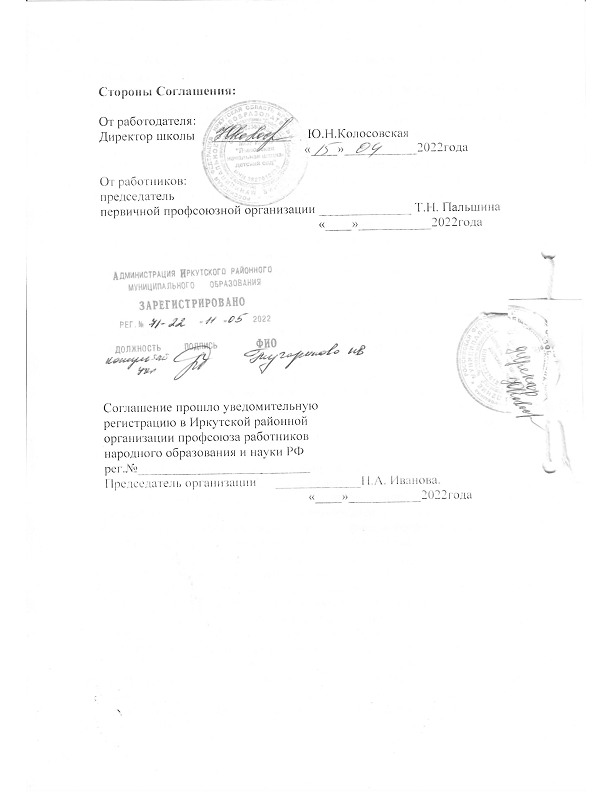 